Allegato n. 3 Modulo Dichiarazione (da inserire nella busta C - Offerta economica) Al Dirigente Scolastico Istituto Comprensivo “Vittorio Bodini” Via Vetta D’Italia s.n. 73047 Monteroni di Lecce (LE) Oggetto: Procedura per la concessione del servizio di erogazione di bevande fredde, calde, snack/merende - mediante distributori automatici. Codice identificativo gara (CIG):  Z48369BA22Offerta economicaIl sottoscritto ……………………………. nato a ……………………….. il ……………, in qualità di legale rappresentante della Ditta: ………………………………………., con sede a …………………………………, prov. (__), C.F……………………….._, P.IVA ________________________tel. ………….._________________, sito web ………………________________________e-mail _.........................._______, PEC …………………………____________________________ Parametro n.1 CATEGORIA - PREZZO DI EROGAZIONE a)   Caldo: Caffè espresso, espresso lungo, macchiato, caffè decaffeinato, orzo, ginseng ,latte, cappuccino, the al limone, cioccolata, cappuccino con cioccolato, camomilla (in cifre)	€__________	(in lettere)	____________________________________N.B. Il prezzo non potrà essere superiore a 0,40 	€ a pena di esclusione b)   Bevande fredde: acqua naturale -effervescente naturale - frizzante – leggermente frizzante bottiglie PET capacità lt. 0,5 (in cifre)	€__________	(in lettere)	____________________________________N.B. Il prezzo non potrà essere superiore a 0,50 	€ a pena di esclusione d) Bevande fredde (bibite): dovrà obbligatoriamente essere fornito almeno 1 prodotto “senza zuccheri/dietetico” - bibite in lattina (aranciata, cola, the, ecc…)capacità cl 33 (in cifre)	€__________	(in lettere)	____________________________________- bibite in bottiglia PET capacità lt. 0,5 (in cifre)€__________	(in lettere)	€____________________________________- Bevande in tetrapak: succhi di frutta capacità cl.20 (in cifre)	€__________	(in lettere)	€_____________e) Prodotti da forno e snacks monoporzione (dolci e salati) dovrà obbligatoriamente essere fornito almeno 1 prodotto “senza zuccheri/dietetico” - snacks tipo wafer/biscotti (in cifre)	€__________	(in lettere)	€_________________________- snacks tipo croissant/merendina(in cifre) __________- snacks tipo al cioccolato (in cifre) __________- snacks tipo patatine (in cifre) _________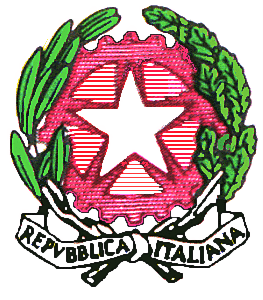 ISTITUTO  COMPRENSIVO“VITTORIO BODINI”Via Vetta d’Italia – 73047  MONTERONI DI LECCE- Cod. Fisc. n. 93011810756  -  Tel.0832/321010 – Fax 323868Sito: www.icbodini.edu.ite mail: leic840001@istruzione.itpec: leic840001@pec.istruzione.it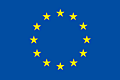 